Chapter 9 Quiz  Question 1 1 out of 1 points  Question 2 1 out of 1 points  Question 3 0 out of 1 points  Question 4 1 out of 1 points  Question 5 1 out of 1 points  Question 6 1 out of 1 points  Question 7 1 out of 1 points  Question 8 1 out of 1 points  Question 9 1 out of 1 points  Question 10 1 out of 1 points  Question 11 0 out of 1 points  Question 12 1 out of 1 points  Question 13 1 out of 1 points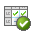  When analyzing expository trade books and textbooks, teachers should look at the text for specific characteristics. Name three of these.  Answer  One special consideration that teachers must give to English learners when reading informational books is the ____________________ vocabulary of the text. Answer  Text that has eye appeal has all of the following traits EXCEPT Answer Six different organizational structures of expository text are __________, __________, __________, __________, __________, __________. Answer Which of the following types of expository text explains an event, an object, or a phenomenon? Answer The characteristics of unskilled readers include which of the following? Answer All of the following are factors that affect the comprehension process EXCEPT Answer  Which of the following types of expository text is used most often in scientific texts? Answer All of the following are factors that affect the comprehension process of expository text EXCEPT Answer  Factors within the reader’s environment include all of the following EXCEPT Answer If an author desires to explain the horrific issues that farmers faced during the Dust Bowl of the 1930s, which of the following would be the best type of organizational structure? Answer The persuasion technique that denounces one product or person to promote another is known as __________. Answer  According to the text, three factors that affect the comprehension process are __________, __________, and __________. Answer 